\University of Texas Health Science Center at Houston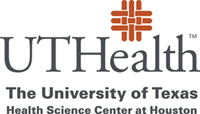 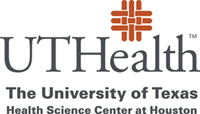 Hourly Employee Performance Appraisal FormEmployee NameEvaluation PeriodEmployee IDDepartmentJob TitleBusiness Unit(School, Hospital, Center, etc.)   Supervisor NameGeneral Guidelines & InstructionsManager enters their assessment of employee’s performance in the form.Section I - rates each performance standard and adds comments as appropriate.Section II (Optional) – rates and enters comments for each performance goal.  Section III – rates the employee’s overall performance.  Enter comments/assessment of their overall performance.  Manager sends the performance appraisal with their assessment electronically to the employee. Manager schedules performance discussion.The employee reviews the manager’s assessment, enters comments if desired and prepares for the performance discussion.Manager and employee discuss and review the performance appraisal and the optional performance goals for the next fiscal year if applicable.  Make updates as required and finalize the performance appraisal.Manager prints final appraisal and provides to employee to sign.Employee and manager sign the printed appraisal and manager files the signed appraisal in the employee’s personnel filePerformance Rating DefinitionsPerformance Rating DefinitionsExceeds Expectations Performance consistently exceeded expectations in all essential areas of responsibility, and the quality of work overall was excellent.  Goals were met.Fully Meets Expectations Performance consistently met expectations in all essential areas of responsibility, at times may exceed expectations, and the quality of work overall was consistently met. The most critical goals were met.Improvement NeededPerformance did not consistently meet expectations – performance failed to meet expectations in one or more essential areas of responsibility, and/or one or more of the most critical goals were not met.  UnsatisfactoryPerformance was consistently below expectations in most areas of responsibility, and/or reasonable progress toward critical goals was not made. Significant improvement is needed in one or more areas. Section I – Performance Standards Section I – Performance Standards Section I – Performance Standards Section I – Performance Standards InstructionsRate the employee on each of the performance standards below. Click in the Rating field and choose the rating from the drop-down box.Rate the employee on each of the performance standards below. Click in the Rating field and choose the rating from the drop-down box.Rate the employee on each of the performance standards below. Click in the Rating field and choose the rating from the drop-down box.Performance StandardPerformance StandardCommentsRatingClick to select RatingExemplifies Strong Ethics, Integrity and Respect for OthersDeals with others in a straightforward and honest manner, is accountable for actions, maintains confidentiality, and supports institutional values.  Complies with the ethics and standards of their professional license.  Promotes a culture of inclusion built on trust, respect and dignity for allExemplifies Strong Ethics, Integrity and Respect for OthersDeals with others in a straightforward and honest manner, is accountable for actions, maintains confidentiality, and supports institutional values.  Complies with the ethics and standards of their professional license.  Promotes a culture of inclusion built on trust, respect and dignity for allDelivers Quality Student, Patient and Customer ServicesIs committed to excellence.  Focused on understanding the needs and delivering the highest quality of services for our students, patients and customers.  Continuously looks for opportunities for improvement.  Addresses problems, questions and concerns in a timely manner.  Acts in a compassionate, respectful, and professional manner.Delivers Quality Student, Patient and Customer ServicesIs committed to excellence.  Focused on understanding the needs and delivering the highest quality of services for our students, patients and customers.  Continuously looks for opportunities for improvement.  Addresses problems, questions and concerns in a timely manner.  Acts in a compassionate, respectful, and professional manner.Exhibits Teamwork and CollaborationWorks effectively and cooperatively with others, is flexible and open-minded, and establishes and maintains good working relationships.  Acknowledges and recognizes the contributions and accomplishments of others. Seeks opportunities to support the team.Exhibits Teamwork and CollaborationWorks effectively and cooperatively with others, is flexible and open-minded, and establishes and maintains good working relationships.  Acknowledges and recognizes the contributions and accomplishments of others. Seeks opportunities to support the team.Demonstrates Personal Effectiveness and AccountabilityMeets commitments, works independently, accepts accountability, handles change, sets personal standards, stays focused under pressure, meets attendance/punctuality requirements.  Communicates well both verbally and in writing.  Shares information and ideas with others.  Demonstrates active listening skills and interpersonal savvy.  Seeks and is receptive to feedback.    Maintains current skills and proactively develops new knowledge and capabilities. Demonstrates Personal Effectiveness and AccountabilityMeets commitments, works independently, accepts accountability, handles change, sets personal standards, stays focused under pressure, meets attendance/punctuality requirements.  Communicates well both verbally and in writing.  Shares information and ideas with others.  Demonstrates active listening skills and interpersonal savvy.  Seeks and is receptive to feedback.    Maintains current skills and proactively develops new knowledge and capabilities. Adheres to All Work Environment, Health, Safety and Compliance StandardsAdheres to all health and safety rules and requirements, departmental policies, and compliance/HOOP standards and policies. Completes all institutional mandatory, health, safety and compliance training required by job function, according to deadlines. Adheres to All Work Environment, Health, Safety and Compliance StandardsAdheres to all health and safety rules and requirements, departmental policies, and compliance/HOOP standards and policies. Completes all institutional mandatory, health, safety and compliance training required by job function, according to deadlines. Exhibits Required Job KnowledgePerforms job in a manner that demonstrates necessary job knowledge, skills, and capabilities required for the position.Exhibits Required Job KnowledgePerforms job in a manner that demonstrates necessary job knowledge, skills, and capabilities required for the position.Section II – Performance Goals & Objectives (Optional)Section II – Performance Goals & Objectives (Optional)Section II – Performance Goals & Objectives (Optional)Section II – Performance Goals & Objectives (Optional)InstructionsList the employee’s performance goals for the period being evaluated.  Enter key accomplishments in the Results & Comments field. Select the appropriate level of attainment in the rating field by clicking and selecting the rating from the drop-down box.List the employee’s performance goals for the period being evaluated.  Enter key accomplishments in the Results & Comments field. Select the appropriate level of attainment in the rating field by clicking and selecting the rating from the drop-down box.List the employee’s performance goals for the period being evaluated.  Enter key accomplishments in the Results & Comments field. Select the appropriate level of attainment in the rating field by clicking and selecting the rating from the drop-down box.Performance GoalsPerformance GoalsResults & CommentsRatingClick to select RatingSection III – Summary of Overall PerformanceSection III – Summary of Overall PerformanceSection III – Summary of Overall PerformanceSection III – Summary of Overall PerformanceSection III – Summary of Overall PerformanceSection III – Summary of Overall PerformanceSection III – Summary of Overall PerformanceInstructionsTo be completed by employee’s manager.  Click the appropriate check box below to indicate the employee’s overall rating for the performance period.InstructionsTo be completed by employee’s manager.  Click the appropriate check box below to indicate the employee’s overall rating for the performance period.InstructionsTo be completed by employee’s manager.  Click the appropriate check box below to indicate the employee’s overall rating for the performance period.InstructionsTo be completed by employee’s manager.  Click the appropriate check box below to indicate the employee’s overall rating for the performance period.InstructionsTo be completed by employee’s manager.  Click the appropriate check box below to indicate the employee’s overall rating for the performance period.InstructionsTo be completed by employee’s manager.  Click the appropriate check box below to indicate the employee’s overall rating for the performance period.InstructionsTo be completed by employee’s manager.  Click the appropriate check box below to indicate the employee’s overall rating for the performance period.Overall RatingOverall RatingOverall RatingOverall RatingOverall RatingOverall RatingOverall RatingExceeds ExpectationsFully Meets ExpectationsFully Meets ExpectationsImprovement NeededImprovement NeededUnsatisfactoryUnsatisfactorySummary of Overall PerformanceSummary of Overall PerformanceSummary of Overall PerformanceSummary of Overall PerformanceSummary of Overall PerformanceSummary of Overall PerformanceSummary of Overall PerformanceSection IV - SignaturesSection IV - SignaturesSection IV - SignaturesSection IV - SignaturesSection IV - SignaturesSection IV - SignaturesSection IV - SignaturesWe certify by our signatures below that this performance evaluation has been discussed and finalized.  We certify by our signatures below that this performance evaluation has been discussed and finalized.  We certify by our signatures below that this performance evaluation has been discussed and finalized.  We certify by our signatures below that this performance evaluation has been discussed and finalized.  We certify by our signatures below that this performance evaluation has been discussed and finalized.  We certify by our signatures below that this performance evaluation has been discussed and finalized.  We certify by our signatures below that this performance evaluation has been discussed and finalized.  EmployeeEmployeeDateDateManager/SupervisorManager/SupervisorDateDateSenior Manager/SupervisorSenior Manager/SupervisorDateDate